Publicado en España el 31/12/2018 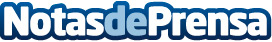 Prometo desvela las tendencias de complementos para novias en el año 2019Prometo es una tienda online especializada en la venta de complementos de novia con un toque diferente y una apuesta que mezcla las nuevas tendencias con los cortes más clásicos. Eva, su gerente, enumera las tendencias y opciones que estarán de moda en el próximo año según sus previsionesDatos de contacto:Rubén Santaella (RubénSantaealla.es)Diseño y posicionamiento de páginas web615 33 69 60Nota de prensa publicada en: https://www.notasdeprensa.es/prometo-desvela-las-tendencias-de-complementos Categorias: Nacional Moda Sociedad E-Commerce http://www.notasdeprensa.es